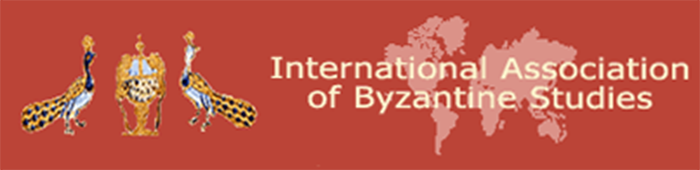 Would  you like to send us some information?
Issue 16 (February 2019) of the Newsletter "Byzantine News" was distributed to 1737 subscribers across the world.
We welcome submissions from National Committees of the AIEB, universities, scholarly and research institutions, museums, libraries, galleries, as well as individual scholars at any stages of their careers as well as members of the general public interested in scholarly research on Byzantium and its heritage.  Please refer to the submission instructions in the footer of this newsletter. Thank you for your submissions! –The editors.-----------------------------------------------------------------------------------------------------------------ExhibitionsGLI ULTIMI GIORNI DI BISANZIO. SPLENDORE E DECLINO DI UN IMPERO
DATES: Venice, 26.11.2018-05.03.2019
VENUE: Biblioteca Nazionale Marciana

Cuore della mostra è la cosiddetta "icona di San Luca" di Freising, opera bizantina raffigurante la Madonna dal titolo "Speranza dei disperati". L'icona è emblema della situazione tragica in cui si trovava Bisanzio, in lotta con gli Ottomani, fra Tre e Quattrocento. Per ottenere sostegno militare, l'imperatore Manuele II Paleologo (*1350, 1391-1425) intraprese tra il 1399 e il 1403 un viaggio diplomatico in Occidente, durante il quale portè con sè l'icona e molti altri oggetti di estremo valore da donare ai potenti europei. In questa eccezionale occasione, per la prima volta dopo più di sei secoli l'icona di San Luca ritornerà a Venezia, città del suo primo approdo in Europa. La mostra è stata ideata e prodotta dal Museo Diocesano di Muenchen-Freising, in collaborazione con la Biblioteca Nazionale Marciana di Venezia, che ospita l'esposizione nello storico Salone della Libreria Sansoviniana. Contribuiscono alla realizzazione del progetto, tra gli altri, il Museo del Louvre, le Gallerie degli Uffizi, la Bibliothèque Nationale de France, le Gallerie dell'Accademia di Venezia, il Museo Diocesano di Palma di Mallorca (...). In otto sezioni, sullo sfondo dei rivolgimenti politici internazionali che portarono alla caduta di Costantinopoli nel 1453, la mostra illustra il significato del viaggio dell'imperatore Manuele II (1399-1403) e dei suoi doni diplomatici, testimonianze dell'intenso scambio culturale tra l'Europa - e in particolare Venezia - e Bisanzio agli albori dell'Umanesimo.

Venezia, Biblioteca Nazionale Marciana
Antisala della Libreria Sansoviniana, P.tta San Marco 13/a
Ingresso dal Museo Correr: 26 novembre 2018-5 marzo 2019

Alle Sale Monumentali si accede dall'ingresso del Museo Correr (Piazza San Marco, Ala Napoleonica) con il biglietto unico dei Musei di Piazza San Marco (valido per il Museo Correr, il Museo Archeologico Nazionale, le Sale Museali della Biblioteca Nazionale Marciana e Palazzo Ducale), che per i residenti e nati nel Comune di Venezia è gratuito.

Orari: 10.00 - 17.00 (biglietteria 10.00 - 16.00) dal 1 novembre al 31 marzo. Il deflusso del pubblico è previsto 15 minuti prima delle 17. Per ulteriori informazioni sui biglietti (...): http://correr.visitmuve.it/it/pianifica-la-tua-visita/biglietti/

Ufficio stampa della Biblioteca Nazionale Marciana:
Annalisa Bruni -- tel. 041.2407238 -- bruni@marciana.venezia.sbn.it Paleologan reflections in the art of Cyprus (1261-1489) / Παλαιολόγειες αντανακλάσεις στην τέχνη της Κύπρου (1261-1489)
Hall of Temporary Exhibitions of the Byzantine Museum of the Archbishop Makarios III Foundation.
DATES: 30 January - 30 July 2019
  Following the celebration of the “European Year of Cultural Heritage 2018” the Archbishop Makarios III Foundation and Cyprus Tourism Organization present the thematic exhibition “Palaeologan Reflections in the Art of Cyprus (1261-1489)”. The exhibition aims to highlight the impact of Constantinople laying emphasis on the leading role of the Palaeologan art in Latin-occupied Cyprus. It illustrates the evolution of the technique and style of the icons produced during the Latin Rule from 1261 to 1489 in the context of the new sociohistorical and politico-religious circumstances that prevailed on the island throughout that period.     
The exhibition serves as a continuation of its forerunner “Κυπριακώ τω τρόπω – Maniera Cypria” (Jan. 2017-Jan. 28, 2018). Through the research of the collected material and monuments with mural decoration it becomes manifest that during the 13th century, but also over the ensuing two centuries, the art of Cyprus, even though it reproduces the style of the 12th century, simultaneously imports into the island the high art of the Palaeologues. The new style, the so-called “Palaeologan Renaissance” is marked by the effort to depict the psychological disposition and the volume of the figures, the modelling of faces with gradual transition of tones, the harmonious combination of brilliant colours and the soft modelling of the garments’ drapery.
For the purposes of the exhibition more than 50 works of religious art (icons, wall paintings, manuscripts and artefacts of minor arts) have been put together that reflect the transplant of this new tendency in style of the Capital to the island, whereas at the same time influences from the West are also documented. The works on display come from the collections of the Byzantine Museum of the Archbishop Makarios III Foundation, the Archbishopric district, the Holy Bishopric of Limassol and the Holy Monastery of Saint Neophytos at Tala in Paphos. 
The exhibition is accompanied by an illustrated bilingual (Greek – English) catalogue with contributions by the professors of byzantine studies and scholars Michele Bacci, Dimitrios Triantaphyllopoulos, Charalambos Chotzakoglou, Elizabeth Yota, Chrysovalantis Kyriacou, Christodoulos Chatizichristodoulou, Andreas Jakovljevic and Ioannis Eliades, who curated the exhibition and edited the catalogue. The museographical design of the exhibition was undertaken by the architect Spyros Nasainas...............................................................
Με την ολοκλήρωση του «Ευρωπαϊκού Έτους Πολιτιστικής Κληρονομιάς 2018», το Ίδρυμα Αρχιεπισκόπου Μακαρίου Γ΄ και ο Κυπριακός Οργανισμός Τουρισμού παρουσιάζουν τη θεματική έκθεση «Παλαιολόγειες αντανακλάσεις στην τέχνη της Κύπρου (1261-1489)». Η έκθεση προβάλλει την ακτινοβολία της Κωνσταντινούπολης και καταδεικνύει τον ηγεμονικό ρόλο της παλαιολόγειας τέχνης στο περιβάλλον της φραγκοκρατούμενης Κύπρου. Παρουσιάζεται η εξέλιξη της τεχνικής και της τεχνοτροπίας των εικόνων της Λατινοκρατίας από το 1261 έως το 1489, στο νέο πλαίσιο των ιστορικo-κοινωνικών και πολιτικo-θρησκευτικών συνθηκών που επικρατούσαν στο νησί τη συγκεκριμένη περίοδο. Η εν λόγω έκθεση αποτελεί συνέχεια της αντίστοιχης, με τίτλο «Κυπριακώ τω τρόπω – Maniera Cypria» (Βυζαντινό Μουσείο Ιδρύματος Αρχιεπισκόπου Μακαρίου Γ΄: Ιαν. 2017-28 Ιαν. 2018). Μέσα από την έρευνα του συγκεντρωθέντος υλικού, καθώς και των τοιχογραφημένων μνημείων, γίνεται σαφές πως, τόσο κατά τον 13ο αιώνα όσο και κατά τους δύο επόμενους, η τέχνη της Κύπρου, ενώ επαναλαμβάνει την τεχνοτροπία του 12ου αιώνα, ταυτόχρονα μεταλαμπαδεύει στο νησί την υψηλή τέχνη των Παλαιολόγων. Η νέα τεχνοτροπία, η «παλαιολόγειος Αναγέννηση», χαρακτηρίζεται από την προσπάθεια για απόδοση της ψυχολογικής διάθεσης και των όγκων των μορφών, το πλάσιμο των προσώπων με βαθμιαία εξασθενούμενους τόνους, τον αρμονικό συνδυασμό λαμπερών χρωμάτων και το μαλακό πλάσιμο των πτυχώσεων των ενδυμάτων.Για τους σκοπούς της έκθεσης έχουν συγκεντρωθεί πέραν των 50 έργων θρησκευτικής τέχνης (εικόνες, τοιχογραφίες, χειρόγραφα και έργα μικροτεχνίας), στα οποία αποτυπώνεται η μεταφύτευση της νέας τεχνοτροπικής τάσης της Βασιλεύουσας στο νησί, ενώ παράλληλα καταγράφονται και επιρροές από τη Δύση. Τα έργα που εκτίθενται προέρχονται από τις συλλογές του Βυζαντινού Μουσείου του Ιδρύματος Αρχιεπισκόπου Μακαρίου Γ΄, την Αρχιεπισκοπική περιφέρεια, την Ιερά Μητρόπολη Λεμεσού και την Ιερά Μονή Οσίου Νεοφύτου στην Τάλα της Πάφου.Την έκθεση συνοδεύει δίγλωσσος (ελληνικά-αγγλικά) εικονογραφημένος κατάλογος, στον οποίο γράφουν οι βυζαντινολόγοι πανεπιστημιακοί και ερευνητές Michele Bacci, Δημήτριος Τριανταφυλλόπουλος, Χαράλαμπος Χοτζάκογλου, Ελισάβετ Γιώτα, Χρυσοβαλάντης Κυριάκου, Χριστόδουλος Χατζηχριστοδούλου, Ανδρέας Γιακόβλεβιτς και Ιωάννης Ηλιάδης, ο οποίος επιμελήθηκε την έκθεση και τον κατάλογο. Στη μουσειολογική μελέτη της έκθεσης συνέβαλε ο αρχιτέκτονας Σπύρος Νάσαινας.Βyzantine Museum and Art Galleries, Archbishop Makarios III Foundation,
Arch. Kyprianos sqr.,  Nicosia, Cyprus
Tel. +357 22430 008, Fax. +357 22430 667, www.makariosfoundation.org.cy
Monday-Friday: 09:00-16:30 / Saturday 09:00-13:00 OUR HOLY BEAUTY. BYZANTINE ICONS FROM THESSALONIKI / ΤΟ ΗΜΕΤΕΡΟΝ ΚΑΛΛΟΣ. ΒΥΖΑΝΤΙΝΕΣ ΕΙΚΟΝΕΣ ΑΠΟ ΤΗ ΘΕΣΣΑΛΟΝΙΚΗ (Thessaloniki, 01.11.2018 - 31.3.2019)Valatades Monastery Thessaloniki A total 21 rare holy icons created in Thessaloniki during the Byzantine era will be exhibited. They belong to the Vlatades Monastery and the Metropolises of Thessaloniki, Neapolis and Stavroupolis, Veria, Naoussis, and the City of Thessaloniki. The six-month exhibition is entitled “Our Beauty”. They are pilgrimage and emblematic icons from many temples that are adored by the faithful.Address: Patriarchal Foundation for Patristic Studies, Vlatades Monastery, Eptapirgiou 64, Thessaloniki 546 34, Greece / flkaragianni@gmail.com -----------------------------------------------------------------------------------------------------------------Events(Congresses, Conferences, Seminars, Workshops, Schools, etc.)AUSTRALIA
20th Australasian Association for Byzantine Studies Conference
DATES: July 19-21, 2019
VENUE: Macquarie University, Sydney

Announcement of the 20th Australasian Association for Byzantine Studies Conference – Dissidence and Persecution in Byzantium - Macquarie University, Sydney, July 19-21, 2019.

http://www.aabs.org.au/call-for-papers-20th-aabs-conference-dissidence-and-persecution-in-byzantium/
  FRANCEPerceptions et représentations des frontières et des espaces frontaliers au Moyen Âge et à l’époque moderne (IXe–XVIIIe siècles)
Université d’été du 21 au 24 mai 2019, à l’IHA, organisée par Maximilian Groß et Robert Friedrich (IHA) en coopération avec Christophe Duhamelle (EHESS), Rainer Babel, Rolf Große (IHA) et Sven Jaros (université de Leipzig) For further Information: https://www.dhi-paris.fr/veranstaltungen/sommeruniversitaet.html 
https://dfmfa.hypotheses.org/2697Ve SEMINAIRE SUR CONSTANTINOPLE DANS L'ANTIQUITÉ TARDIVE: "CHRISTIANISME ET PAGANISME À CONSTANTINOPLE ET À ROME (IVe-VIe S. AP. J.-C.)" (LILLE, 03.10.2018-03.04.2019)
Atelier dirigé par Javier Arce, professeur émérite, Archéologie romaine
Dominic Moreau, maître de conférences, Antiquité tardive
du 3 octobre 2018 au 3 avril 2019, de 17h à 18h30 salle E1.01 (sauf indication contraire)
PROGRAMME
(il est à noter que certains thèmes pourraient changer en fonction de l'avancement des travaux)
2019
27 fevrier - Conférencier invité (à determiner)
6 mars - Parallélismes: Constantinople chrétienne et Rome chrétienne (1ère partie) - D. Moreau
13 mars - Parallélismes: Constantinople chrétienne et Rome chrétienne (2e partie) - D. Moreau
20 mars- L'ambiguïté de l'iconographie chrétienne - J. Arce et D. Moreau
27 mars - Conférencier invité (à determiner)
3 avril - Conclusions: l'Antiquité tardive fut-elle un monde avant tout chrétien? - J. Arce et D. Moreau

For further information: halma.univ-lille3.fr Last lecture from the series "LE PATRIARCAT D'ALEXANDRIE ET LA CONSTRUCTION DE LA MEMOIRE DE SON PASSE' ENTRE LE IVe ET LE VIIIe SIECLE: L'ARTICULATION DU TEMPS ET DE L'ESPACE, LA SELECTION DE DOCUMENTS, LA CREATION DE SYMBOLES"
- Mercredi 20 fevrier 2019 de 14h a' 16h en Sorbonne, salle Gaston Paris
"Institution ecclesiastiaque, ideologie politique, geoecclesiologie"

Sorbonne, 17 rue de la Sorbonne 75005 Paris
Metro: Cluny - La Sorbonne (ligne 10)Cours et seminaire de Jean-Luc Fournet (chaire "Culture ecrite de l'Antiquite' tardive et papyrologie byzantine", College de France)
- Cours "Le calame et la croix : la christianisation de l'ecrit et le sort de la culture classique dans l'Antiquite' tardive"
(tous les mercredis de 11h a' 12h du 6 fevrier au 17 avril 2019 sauf le mercredi 27 fevrier, Amphitheatre Guillaume Bude' - Marcelin Berthelot)
https://www.college-de-france.fr/site/jean-luc-fournet/course-2018-2019.htm

- Seminaire (tous les jeudis de 15h30 a' 17h du 7 fevrier au 18 avril 2019 sauf le jeudi 28 fevrier, Salle 1 - Marcelin Berthelot)
https://www.college-de-france.fr/site/jean-luc-fournet/seminar-2018-2019.htm

Seance du 21 fevrier: conference d'Alberto Camplani (Universite' La Sapienza), "Lettres epicopales en grec et en copte (IIIe-VIIe siecles)"
Seance du 7 mars: conference de Korshi Dosoo (Universite' de Wurtzbourg), "Christianisme et papyrus magiques"
Seance du 11 avril: conference de Manfred Kraus, "La christianisation des progymnasmata byzantins"
Les autres seances seront consacrees a' l'etude de papyrus (notamment un poeme inedit du VIe s.)
Lieu: Paris, College de France, 11 Place Marcelin Berthelot, 75231SCRIPTS IN CONTACT. PRACTICES AND INTERFERENCES
Paris, 28.02-02.03.2019

28.2.2019, Institut d'etudes avancees, Hotel de Lauzun (17 quai d'Anjou, 75004 Paris)

9:00 Accueil
9:15 Introduction
Aspects sociolinguistiques du contact entre ecritures / Sociolinguistics of script contact
10:30 - 11:00 Arabic and Hebrew scripts and Jewish Egyptian identity, by Esther-Miriam Wagner (Woolf Institute and University of Cambridge)
Coffee break
11:30 - 12:00 Writing Egyptian or writing Greek? Script choice in Graeco-Roman Egypt, by Sandra Lippert (CNRS)

Fonctions d'autorite' / Authority
15:00 - 15:30 Les marchands qui ecrivent. Contact et copresence graphiques dans l'Italie des XIVe et XVe siecles, by Irene Ceccherini (Oxford)
coffee break

1.3.2019, Institut d'etudes avancees, Hotel de Lauzun

Cosmopoleis graphiques / Graphic cosmopoleis
14:30 - 15:00 Ecritures syriaques a' Rome: syriaque, arabe, garshouni et latin dans la cosmopolis graphique de la Renaissance, par Margherita Farina (CNRS)

2.3.2019, Salle Gaston Paris, EPHE, Escalier E, Sorbonne (17 rue de la Sorbonne, 75005 Paris)

Accents graphiques / Graphic accents
10:00 - 10:30 Sous le calame d'un scribe digraphe en Egypte byzantine: un dossier epistolaire grec et copte dans les archives de Dioscore d'Aphrodite', par Yasmine Amory (Universite' de Gand)
coffee break
(...)
11:30 - 12:00 Handwriting in contact: Some considerations on the Cyrillic-Latin graphetic accent, by Anna-Maria Meyer (University of Cologne)
12:30 - 13:00 Scribes grecs et scribes latins dans la bibliotheque de la Villa des Papyrus a' Herculanum, par Gianluca Del Mastro (Universite' de Naples)GREECE

Interdisciplinary Postgraduate Seminar: Constantinople and the Provinces (7th to 12th centuries).

Postgraduate Program "The world of Byzantium: History and Archaeology" of the the Department of History and Archaeology of the National and Kapodistrian University of Athens in collaboration with the Section of Byzantine Research of the Institute of Historical Research of the National Hellenic Research Foundation organize for spring semester the Interdisciplinary Postgraduate Seminar «Nikos Oikonomides».

Organizers: Katerina Nikolaou, Anastasia Drandaki and Maria Leontsini

For further information click.Late Antique Textualities, January 2–5, 2020, Society for Classical Studies, Sponsored by the Society for Late Antiquity, Organizer: Colin Whiting, American School of Classical Studies at Athens
In Latin, textus can mean a piece of weaving. Late antiquity is well thought of as a text or a collocation of texts in which many strands are woven together— strands of the old (the Classical past, old genres, persisting aspects of material culture) and strands of the new (Christianity, new or hybridized written genres, new or hybridized elements in material culture or the built environment). At the meeting of the Society for Classical Studies in Washington, D.C., January 2–5, 2020, the Society for Late Antiquity will sponsor a session on the various textualities in late antiquity.
We are looking for papers on textuality in either written texts or material culture. Papers can consider issues of textuality in late-ancient written texts, e.g., language, intertextuality with prior written texts (pagan or Christian), or even genre. Potential panelists could also propose papers that consider textuality in material culture or the built environment, e.g., aesthetics, building styles, or methods that weave together old and new. We also encourage prospective panelists to construe the term textuality broadly and propose papers that transcend and/or question the options enumerated here.
Abstracts for papers requiring a maximum of 20 minutes to deliver should be sent no later than February 23, 2019 by email attachment to Colin Whiting at cwhiting@ascsa.org. All submissions will be judged anonymously by two referees. Prospective panelists must be members in good standing of the SCS at the time of submission and must include their membership number in the cover letter accompanying their abstract. Please follow the SCS’s instructions for the format of individual abstracts: https://classicalstudies.org/annual-meeting/guidelines-authors-abstracts. The submission of an abstract represents a commitment to attend the 2020 meeting should the abstract be accepted. No papers will be read in absentia and the SLA is unable to provide funding for travel to Washington, D.C.ITALY

Public lecture by Sergei Mariev / Conferenza di Sergei Mariev: Bessarione filosofo: genesi e significato della principale opera filosofica bessarionea, l’In calumniatorem PlatonisDATE: Giovedì 21 febbraio, alle ore 17VENUE: Biblioteca Nazionale Marciana, Libreria Sansoviniana (Piazzetta San Marco n. 13/a, Venezia)

Giovedì 21 febbraio, alle ore 17, si terrà il secondo incontro del ciclo organizzato dalla Biblioteca Nazionale Marciana per l’Anno Bessarioneo, destinato a celebrare il 550° anniversario della donazione a San Marco, vale a dire alla Repubblica Veneta, della preziosa raccolta libraria del cardinale Bessarione, primo fondamentale nucleo della Biblioteca Marciana.

Sergei Mariev terrà una conferenza dal titolo: Bessarione filosofo: genesi e significato della principale opera filosofica bessarionea, l’In calumniatorem Platonis
Ingresso libero fino a esaurimento dei posti disponibili  dal n. 13/a di Piazzetta San Marco, Venezia (Libreria Sansoviniana, sede storica della Biblioteca).
Bessarione inizia a lavorare all’In calumniatorem nel 1458, dopo lo sfortunato conclave del 1458 e prima del congresso di Mantova. L’In calumniatorem era stato inizialmente concepito come una replica a Giorgio Trapezunzio e rispondeva all’intento bessarioneo di confutare i comuni pregiudizi nutriti nei confronti della filosofia platonica ed espressi in modo fin troppo esacerbato proprio negli scritti del Trapezunzio. La redazione dell’opera finì col durare invece più di dieci anni, ovvero fino al 1469. In questo lungo periodo il progetto iniziale venne più volte rimaneggiato, cosicché da quella che era pensata come una replica emerse invece un’opera filosofica in sé, il cui fine ultimo risiedeva nel tentativo di mostrare la fondamentale unità sussistente tra il pensiero platonico e quello aristotelico, tra la tradizione religiosa dell’Est e quella dell’Ovest, e che anzi intendeva mostrare, al di là di ogni parvente contrasto, l’armonia sussistente tra Occidente latino e Oriente bizantino. Nel mio intervento esporrò brevemente la genesi e il processo di gestazione dell’In calumniatorem, mettendo in luce la strategia argomentativa bessarionea insieme al senso profondo dell’impresa culturale a cui Bessarione e il suo entourage dedicarono i loro sforzi assiduamente per più di due lustri.

Public lecture by Antonio Iacobini / Conferenza di Antonio Iacobini: L’Omero miniato di Francesco Filelfo: storia di un manoscritto contesoDATE: Giovedì 28 febbraio, alle ore 17VENUE: Biblioteca Nazionale Marciana, Libreria Sansoviniana (Piazzetta San Marco n. 13/a, Venezia)

Giovedì 28 febbraio, alle ore 17, si terrà il terzo  incontro del ciclo organizzato dalla Biblioteca Nazionale Marciana per l’Anno Bessarioneo, destinato a celebrare il 550° anniversario della donazione a San Marco, vale a dire alla Repubblica Veneta, della preziosa raccolta libraria del cardinale Bessarione, primo fondamentale nucleo della Biblioteca Marciana.

Antonio Iacobini terrà una conferenza dal titolo:  L’Omero miniato di Francesco Filelfo: storia di un manoscritto conteso.
Ingresso libero fino a esaurimento dei posti disponibili  dal n. 13/a di Piazzetta San Marco, Venezia (Libreria Sansoviniana, sede storica della Biblioteca).
Il codice Pluteo 32.1 della Biblioteca Medicea Laurenziana, contenente l’Iliade e la Batracomiomachia, fu trascritto a Pavia nel corso del 1443 da Teodoro Gaza per Francesco Filelfo e fu corredato da un sontuoso apparato di illustrazioni e iniziali per mano di un artista lombardo in cui si può probabilmente riconoscere l’anonimo “Maestro delle Vitae Imperatorum”, il miniatore preferito di Filippo Maria Visconti.Sappiamo da vari documenti che la «divina Iliade» di Filelfo era ben nota per il suo pregio nella cerchia dei primi umanisti. Già nel 1448, infatti, il cardinale Bessarione aveva chiesto con insistenza di poterla acquistare, ma alla fine aveva ricevuto dal proprietario, suo vecchio compagno di studi a Costantinopoli, una secca risposta negativa. Parecchi anni più tardi, però, Filelfo – sempre con l’acqua alla gola dal punto di vista finanziario – si trovò costretto a darla in pegno all’usuraio Gasparino da Casale. Per tentare di riscattarla, nel 1472 fece addirittura appello a Lorenzo il Magnifico, il quale non si lasciò sfuggire il prezioso manoscritto, che prima fu trattenuto presso il Banco di famiglia a Milano e infine entrò a far parte della Biblioteca Medicea Privata.CONFERENCE: "FILOSOFIA E MEDICINA BIZANTINA TRA ORIENTE E VENEZIA" (VENEZIA, 28.02.2018)
"Filosofia e medicina bizantina tra Oriente e Venezia"
Polo Museale della Scuola Grande di San Marco, Venezia
Giovedì 28 Febbraio 2019
PROGRAMMA

Giovedì, 28 Febbraio
9:15 Giuseppe Dal Ben (direttore generale azienda ULSS3 Serenissima): Introduzione
9:30 Mario Pò (Direttore del Polo Museale della Scuola Grande di San Marco): Presentazione del convegno

"Filosofia e medicina a Costantinopoli"
Presiede Anna Maria Ieraci Bio
10:00 Frederick Lauritzen (Scuola Grande di San Marco): La filosofia della medicina a Costantinopoli nell'undicesimo secolo
10:30 Berenice Cavarra (Università Modena e Reggio): Estesiologia e fisiologia dell'olfatto nella tradizione aristotelica e galenica tardoantica e bizantina.
11:00 Isabel Grimm (Academia di Scienze della Baviera): Middle Byzantine Christian Anthropology as a possible source for John Zacharias' treatise "Peri' tou psychikou' pneumatos"
11:30 Marie Cronier (Centro Nazionale delle Ricerche Scientifiche di Parigi): Symeon Seth et son traité "Sur les aliments"
12:00 Antoine Pietrobelli (Universita' di Reims): Degré des médicaments et perception des goûts: de Galien à Symeon Seth
12:30 Discussione

"La medicina bizantina al Convento di San Giovanni e Paolo e in Occidente"

Presiede Berenice Cavarra
14:00 Irina Oretskaia (Istituto Statale per lo Studio delle Arti, Mosca): Il posto dei manoscritti medici e delle loro miniature nella produzione libraria del X secolo
14:30 Brigitte Pitarakis (Centro Nazionale delle Ricerche Scientifiche di Parigi): Gli strumenti medici nell'arte bizantina
15:00 Alessandro Porro (Università degli Studi di Milano): Presenza di Paolo di Egina in alcuni testi chirurgici della fine del XVIII secolo
15:30 Anna Maria Ieraci Bio (Università Federico II, Napoli): Giorgio Valla e la medicina bizantina
16:00 Christina Savino (Università di Udine): L'itinerario del commento misto (di Galeno e Teofilo) agli Aforismi di Ippocrate da Bisanzio a Venezia, Ss. Giovanni e Paolo
16:30 Alessia Guardasole (Centro Nazionale delle Ricerche Scientifiche di Parigi): La medicina bizantina nella biblioteca del convento di San Giovanni e Paolo (Marc. gr. V 7)
17:00 Lorenzo Lorusso (Ospedale San Leopoldo Mandic): Mario Tabanelli (1902-1995): un chirurgo affronta la chirurgia bizantina
17:30 Discussione
18:00 Frederick Lauritzen: ConclusioniThird Paths International Conference:
"Coptic Literature in Context. The Contexts of Coptic Literature. Late Antique Egypt in a dialogue between literature, archaeology and digital humanities" 
Rome, Sapienza Università di Roma, 25-27 February, 2019
Provisional Programme24 February
20.00 Welcome dinner (speakers and discussants). Casa dell'Aviatore, Viale dell'Università 20
25 February
Facoltà di Lettere e Filosofia. Odeion - underground floor
9.30-10.00 Welcome address of the Academic Authorities
Director of the Dipartimento di Storia, Antropologia, Religioni, Arte, Spettacolo
I Session
The "PAThs" Project: An effort to represent the physical dimension of Coptic literary production. The first on line results
Chair: Emanuela Prinzivalli
10.00-10.30 Paola Buzi, The places of Coptic Literature. Real and imaginary landscapes. Some reflections
10.30-10.45 Paola Buzi, The Archaeological Atlas of Coptic Literature: A short description of new open access scientific tool
10.45-11.15 Coffee break
11.15-11.45 Julian Bogdani, The Archaeological Atlas of Coptic Literature: notes and considerations on the first release of a visualisation, querying and research tool
11.45-12.15 Nathan Carlig, The PAThs protocol of codicological description and the book formats of the Achmim papyri (4th cent.)
12.15-12.45 Francesco Valerio, The PAThs protocol of codicological description/II: Scribes and scripts in the library of the Monastery of the Archangel Michael at Phantoou
12.45-13.15 Francesco Berno, The section of the PAThs database dedicated to Works and Authors, and the Periodization of Coptic Literature: the case study of Coptic homilies
13.15-14.45 Lunch break
14.45-15.15 Agostino Soldati, The section of the PAThs database dedicated to the edition of Coptic colophons and the case study of the scribal subscription of Phoibammon, bishop of Syene
15.15-15.45 Angelo Colonna, Places, sites and PAThs. An archaeological perspective from the Delta
15.45-16.15 Ilaria Rossetti, PAThs-Places: reconstructing the Late Antique and early Mediaeval settlement dynamics. Some cases from the Eastern Delta
16.15-16.45 Coffee break
II Session
New tools, technologies and methodologies as strategical "allies" for the advancement of Coptic studies
Chair: Tito Orlandi 
16.45-17.15 Valeria Vitale, The Pelagios Project
17.15-17.45 Ira Rabin, Analyzing historic inks: from Antiquity to the Middle Ages
17.45-18.15 Tea Ghigo, Scientific systematic study of inks from Coptic manuscripts
18.15-18.45 Discussion
20.00 Dinner (speakers and discussants)
26 February
Facolta' di Lettere e Filosofia. Odeion - underground floor
III Session
Coptic literature in context
Chair: Alberto Camplani
9.30-10.00 Frank Feder, Manuscripts wanting homes: early Biblical manuscripts from Hermopolis Magna and Antinoupolis
10.00-10.30 Hugo Ludhaug, Textual Fluidity and the Monastic Transmission of Coptic Apocrypha
10.30-11.00 Christian Hervig Bull, From the City to the Desert: Panopolis and the Pachomian federation as context for the Nag Hammadi Codices
11.00-11.30 Coffee break
11.30-12.00 Tito Orlandi, On the localization and construction of churches in Coptic literature
12.00-12.30 Sofia Torallas Tovar, A Letter of Athanasius in translation
12.30-13.00 Alin Suciu, Coptic literary rotuli and scrolls: A typological assessment
13.00-14.30 Lunch break
Chair: Gianfranco Agosti
14.30-15.00 Alain Delattre, Coptic literary manuscripts from Antinoupolis: Old and new discoveries
15.00-15.30 Andrea Hasznos, No Literary Texts from Elephantine?
15.30-16.00 Adam Lajtar, Artur Obluski, Literacy of Christian Nubia in context
16.00-16.30 Coffee break
16.30-18.00 Discussion
20.00 Dinner (speakers and discussants)
27 February
Facoltà di Lettere e Filosofia. Odeion - underground floor
IV Session
The contexts of Coptic literature
Chair: Francesca Romana Stasolla
9.30-10.00 Caroline Schroeder, Understanding Space and Place through Digital Text Analysis
10.00-10.30 Gertrud van Loon, Colouring words, imagining narratives: the visualization of literature
10.30-11.00 Darlene Brooks-Hedstrom, Piecing Together a Monastic Kitchen in Late Antique Egypt
11.00-11.30 Coffee break
11.30-12.00 Andreas Effland, The transformation of sacred space in the literary context of Abydos (3rd - 6th c. AD)
12.00-12.30 Vicente Barba Colmenero, Sofía Torallas Tovar, Archaeological and epigraphical survey of the Coptic Monastery at Qubbet El-Hawa (Aswan)
12.30-13.00 Eva Subias, Further reflections on the Byzantine fortress at Oxyrhynchus
13.00-13.30 Discussion and conclusions
Discussants:
Alberto Camplani, Delio Vania Proverbio, Ewa Wipszycka, Paola Moscati, Lloyd Abercrombie
13.30-15.00 Goodbye lunch
27 February
Facoltà di Lettere e Filosofia. Aula III - ground floor
Workshop (coordinated by Julian Bogdani)
15.30-19.00 Valeria Vitale
Creating and sharing semantic annotations with RecogitoCONFERENCE: "I paratesti delle opere a stampa di scrittori classici, greci e latini, nell'Eta' moderna (1450-1700)"
Napoli, 21-22 febbraio 2019
Aula G. Pontano
Societa' Nazionale di Scienze, Lettere e Arti
Via Mezzocannone, 8
Intervengono:
Giancarlo Abbamonte, Valery Berlincourt, Claudio Bevegni, Jean-Louis Charlet, Beatrice Charlet-Mesdjian, Marc Deramaix, Ioannis Deligiannis, Antonio Gargano, Giuseppe Germano, James Hirstein, Antonietta Iacono, Marc Laureys, Angelo Meriani, Lorenzo Miletti, Maria Stefania Montecalvo, Marianne Pade, Cristina Pepe, Giovanni Polara, Antonio Rollo, Federica Rossetti, Fabio Stok, Felicia Toscano, Alexander Winkler
PROGRAMMA

21 febbraio 2019

8:45-9:30: Accoglienza e Saluti delle autorita' accademiche
9:30-9:50: Giancarlo Abbamonte, Introduzione ai lavori
9:50-10:20: Valery Berlincourt, Petites causes, grands effets: observations sur la diversite' des "constellations paratextuelles" dans les recueils de miscellanees philologiques
10:20-11:00: Discussione e Pausa

Prima sessione: Paratesti di edizioni e traduzioni di classici greci I: Presiede Jean-Louis Charlet
11:00-11:30: Claudio Bevegni, Il greco di Aldo Manuzio nelle lettere dedicatorie
11:30-12:00: Ioannis Deligiannis, The classical sources of the marginalia in M. Palmieri's Latin translation of Herodotus' Histories from Florence, BML, ms. Acq. e Doni 130
12:00-12:30: Discussione
12:30-13:30: Pranzo

Seconda sessione: Paratesti di edizioni e traduzioni di classici greci II: Presiede Claudio Bevegni
13:30-14:00: Angelo Meriani, Il Prooemium in Musicam Plutarchi ad Titum Pyrrhinum di Carlo Valgulio (Brescia 1507): temi, fonti, struttura
14:00-14:30: Lorenzo Miletti, L'epistola prefatoria alla traduzione latina del De virtutibus et vitiis pseudoaristotelico di Ambrogio Leone
14:30-15:00: Discussione

Terza sessione: Storia editoriale di autori classici latini attraverso i loro paratesti: Presiede Marianne Pade
15:00-15:30: Fabio Stok, I paratesti nella vicenda del commento virgiliano di Pomponio Leto
15:30-16:00: Federica Rossetti, I paratesti delle edizioni di Persio tra XV e XVI secolo: dall'Umanesimo italiano al Rinascimento europeo
16:00-16:30: Felicia Toscano, I paratesti delle edizioni a stampa dei Fasti di Ovidio fra XV e XVII secolo: storie di uomini, libri e idee
16:30-17:00: Discussione
17:00-19:00: Visita al Museo della Fondazione Banco di Napoli (via Tribunali, 214)

22 febbraio 2019

Quarta sessione: Paratesti di edizioni napoletane nel Cinquecento: Presiede Fabio Stok
9:00-9:30: Antonietta Iacono e Giuseppe Germano, Le epistolae praefatoriae di Pietro Summonte all'editio princeps dell’opera pontaniana
9:30-10:00: Marc Deramaix, Paratexte et critique litteraire academique: le cas de l'editio princeps du De partu Virginis et des Eclogae Piscatoriae de Sannazar (Naples, A. de Frezza, 1526)
10:00-10.30: Discussione
10.30-11:00: Pausa

Quinta sessione: Paratesti di umanisti italiani ed europei: Presiede Ioannis Deligiannis
11:00-11:30: Marianne Pade, The Paratexts to the Printed Editions of Niccolo' Perotti's Cornu copiae: Commissions, Patronage and Intended Readership
11:30-12:00: James Hirstein, The 1518 Basel Bilingual Edition of Musaeus' Hero and Leander: "Johann Froben's" Dedicatory Epistle, Beatus Rhenanus and Aldo Manuzio
12:00-12:30: Marc Laureys, Text and Paratext in Erasmus's Editions of the Classics
12:30-14:00: Discussione e Pausa

Sesta sessione: Il ruolo delle dediche nelle edizioni di testi greci e latini: Presiede Giuseppe Germano
14:00-14:30: Beatrice Charlet-Mesdjian, Les paratextes de l'edition des elegiaques latins (Venise, Bonettus Locatellus et Octavianus Scotus, 1491)
14:30-15:00: Maria Stefania Montecalvo, Le edizioni degli storici antichi in eta' moderna: il ruolo delle dediche e degli elementi paratestuali
15:00-15:30: Alexander Winkler, Patronage and Propaganda: Dedications to the first Grand Dukes of Tuscany
15:30-16:00: Discussione
16:00-16.30: Pausa
16:30-18:00: Tavola Rotonda: intervengono, J.-L. Charlet, M. Deramaix, A. Gargano, M. Laureys, C. Pepe, G. Polara, A Rollo, coordina G. Abbamonte
 IRELAND
International Byzantine Greek Summer School, Trinity College Dublin, 14 July – 10 August 2019
The Department of Classics at Trinity College Dublin is delighted to welcome back the International Byzantine Greek Summer School (IBGSS) in July–August 2019. This well-established course, directed by Dr Anthony Hirst in Belfast, Birmingham and Dublin since 2002, teaches Byzantine Greek at Beginners, Intermediate and Advanced level and allows early learners to engage with original medieval and late antique Greek texts from the start.
Course dates:
Level 1 Beginners: 14–27 July 2019
Level 2/2.5 Intermediate: 28 July – 10 August 2019
Level 3 Advanced Reading: 28 July – 10 August 2019
 Further information: www.tcd.ie/Classics/byzantine/
 Applications:
Please complete and return the form at www.tcd.ie/Classics/byzantineDeadline: 12 April 2019Course fee: €450/two weeksAccommodation: can be booked on application to the course at €400/two weeksA limited number of student bursaries are available for this courseSWITZERLAND
INTERNATIONAL WORKSHOP: "AKINDYNOS' ROLE IN THE HESYCHAST CONTROVERSY"

International Workshop
"Akindynos' Role in the Hesychast Controversy"
Friday/Saturday, 15th-16th March 2019
UniS, Schanzeneckstrasse 1, CH-3012 Bern, Room B-102

This workshop examines the Hesychast Controversy and its protagonists in 14th-century Byzantium. It particularly focuses on Gregory Akindynos, Gregory Palamas' fiercest but
least known opponent. The workshop is organised by the Research Group of the Swiss National Science Foundation Project "Akindynos and Palamas in Dispute on Divine
Energies" and will bring together various international specialists in the field for the first time.

The workshop is open to the public.Participation is free, but we would like to ask you to register before February the 28th 2019 by sending a message to renate.burri@cgs.unibe.ch

PROGRAMME
Friday, 15th March 2019
9:00 Introduction

Katharina HEYDEN, Renate BURRI
(University of Bern)

9:15 "Evidence from Manuscripts" (Chair: Katharina HEYDEN)
- "Editing Gregory Akindynos: The Example of Escurialensis Graecus Ph. III-11", Dionysios BENETOS (National and Kapodistrian University of Athens)
- "Interventions in Monacensis graecus 223 and Their Historical Relevance", Renate BURRI (University of Bern)

10:45 Coffee Break

11:15 "Persons Involved"
- "Gregory Akindynos in the Service of Patriarch John XIV Kalekas?", Marie-Helene BLANCHET (CNRS, Paris)
- "The Early Followers of St. Gregory Palamas and the Articulation of an Essence Energies Distinction from 1337 to 1347", Tikhon Alexander PINO (Marquette University)

12:45 Lunch Break

14:15 "Essence-Energies and Uncreated Light Debates" (Chair: Renate BURRI)
- "The Essence-Energies Debate: Philosophical Background and Issues", David BRADSHAW (University of Kentucky)
- "Gregorius Palamas, plus platonizans quam christianizans? The Essence-Energy Structure in Palamas' Polemics with Gregory Akindynos", Mikonja KNEZEVIC (University of Prishtina/Kosovska Mitrovica)
15:45 Coffee Break
16:15 - "Patristic Reception and the Light of the Transfiguration in the Hesychast Controversy", Marcus PLESTED (Marquette University)

Saturday, 16th March 2019
9:00 "Statements of Faith" (Chair: Renate BURRI)
- "Gregory Akindynos' Theological Perceptions", Andreas ZACHARIOU (National and Kapodistrian University of Athens)
- "'Innovation' as a Heresiological Argument and a Theological Topic in Akindynos' Refutatio of Palamas' Epistula III", Katharina HEYDEN (University of Bern)
10:30 Coffee Break

11:00 "Professions of Faith as Means of Theological Dispute in the Hesychast Controversy", Reinhard FLOGAUS (Humboldt University of Berlin)
11:45 Closing Remarks: Katharina HEYDEN, Renate BURRI (University of Bern)
12:30 End of the WorkshopTURKEY

International Workshop on Late Byzantine Cities
Venue: Bahçeşehir University, Istanbul, 15-18 August 2019
Co-Convenors Suna Çağaptay and Aslıhan Akışık
For further Information: https://latebyzantinecities.com/Lecture at the German Archaeological Institute in Istanbul:"Material Culture and Architectural Heritage in Medieval and Modern Aegean: the Bailo House in Chalcis-Euboea" by Nikos KontogiannisDate: 2019 February 28th, 6:00 p.m.For further information:https://www.dainst.org/termin/-/event-display/ogNX4Gtxkd87/4255549The Second A. W. Mellon Byzantine Studies Lecture of the Boğaziçi University Byzantine Studies Research Center
"The Byzantine Court on the Road: Manifestations of Power on the Move" by Claudia Rapp: Venue: the Rectorate Conference Hall, Boğaziçi University, South Campus, Istanbul
Date: 2019 March 12th, 5:00 p.m.Lecture at the German Archaeological Institute in Istanbul:  
"Der Kaiser und seine Stadt - Kaiserhof und Zeremoniell im byzantinischen Konstantinopel" by Albrecht BergerDate: 2019 March 21st, 6:00 p.m.For further information:https://www.dainst.org/termin/-/event-display/ogNX4Gtxkd87/4255549https://new.dainst.org/termin/-/event-display/ogNX4Gtxkd87/4255560UK
An International Workshop: Holiness on the Move: Travelling Saints in Byzantium
Date/Time: 22 February 2019, 9:00–18:00Venue: School of History, Classics and Archaeology, Newcastle University
Travel is a noticeable feature of hagiographic accounts of the Byzantine period. Lives of saints couch diverse stories of geographic mobility, from those of itinerant or vagrant holy men and women, who willingly embrace travel as a way of life and a particular form of humility, to those of displaced monks, who are forcefully driven from their spiritual abodes. Byzantine hagiographic sources thus provide considerable material that would repay investigation within the renewed scholarly interest in Byzantine travel literature. This one-day international workshop explores travel in Byzantium in connection to Byzantine ideals of sainthood, as reflected in hagiographic compositions. It brings together early career researchers and senior scholars in order to explore and address a set of questions related to monastic mobility, including:

How is travel embedded in hagiographic narratives? How are historical realities reflected (or constructed) in hagiographic accounts of travel, in terms of descriptions of landscape, places and geographical landmarks, travel experience, and sociopolitical context? How can the factual, cultural and personal levels of reality be disentangled? What do these accounts reveal about Byzantine mentalities and attitudes regarding travel and mobility?
What are the particularities of monastic travel in terms of modes of mobility, travel range, logistics and practicalities of the voyage, interactions, adversities and opportunities encountered along the way? How do saints’ lives construct (sacred) space and how does hagio-geography connect to imperial geographies; do they correspond, supplement, or replace each other? What are the geographical coordinates and span of the travels, as well as possible patterns of mobility? How have routes of travel changed over time? How can new digital tools of spatial analysis be employed for reconstructing monastic mobility in Byzantium?
Where is travel situated within Byzantine spirituality and monasticism? How does mobility impact the spiritual and monastic trajectory of holy men and women and contribute to the spread of religious practices and ideas? What is the socio-cultural profile of the Byzantine travelling saints and their stated motivations and aims for undertaking travel? What is the extent and nature of their influence on the social, religious and political life in Byzantium?

Keynote speaker:
Anne Alwis (University of Kent)

Speakers:
Mircea Duluș (Central European University)
Niels Gaul (University of Edinburgh)
Markéta Kulhánková (Masaryk University, Brno)
Anna Lampadaridi (University of Oxford)
Florin Leonte (Palacký University Olomouc)
Lev Lukhovitskiy (Russian Academy of Sciences, Moscow)
Georgios Makris (The Metropolitan Museum of Art)
Christodoulos Papavarnavas (University of Vienna)
Efthymios Rizos (University of Oxford)
Paraskevi Toma (University of Münster)

Organiser:
Mihail Mitrea (Newcastle University), mihail.mitrea@newcastle.ac.uk

Sponsors:
This international workshop is organized in the framework of the Marie Skłodowska-Curie Individual Fellowship Research Project (no. 752292) "Sacred Landscapes in Late Byzantium” and received financial support from the Ideas and Beliefs research strand in the School of History, Classics and Archaeology at Newcastle University, the Medieval and Early Modern Studies (MEMS) research group at Newcastle University, as well as the Institute of Classical Studies, School of Advanced Studies, University of London.
For more information on the workshop (programme, abstracts, registration, etc), please visit the webpage of the event at https://research.ncl.ac.uk/travellingsaints/ and @SacredByzantium on Twitter.
The 52nd Spring Symposium of Byzantine Studies ‘Blood in Byzantium’Churchill College and Trinity College, Cambridge 30 March – 1 April, 2019
In 2019, the Symposium will be returning to Cambridge for the first time since 1990. The theme which has been chosen is ‘Blood in Byzantium’. This theme will facilitate inter-disciplinary discussion of research and ideas embracing Byzantine religion, art history, military history, social history, and law, as well Byzantine medicine and philosophy, drawing upon the extensive theoretical and historical literature that has emerged on the body, blood, and medicine in Antiquity and the Middle Ages, but which has yet to be systematically applied to Byzantium and its neighbours. Sessions will be arranged around the themes of ‘The Blood of Christ’; ‘The Blood of the Martyrs’; ‘Blood, Dynasty and Kinship’; ‘Bloodshed’; and ‘Blood in Medicine, Philosophy and Art’.The main sessions of the conference will be held at Churchill College, with a reception and dinner at Trinity College.Confirmed speakers include Claudia Rapp, Jane Baun, Phil Booth, Ioannis Pappadogiannakis, Stavroula Constantinou, Anne Alwis, Elena Draghici-Vasilescu, Caroline Goodson, Philip Wood, Nick Evans, Ruth Macrides, Andrew Marsham, Peter Frankopan, Alexandra Vukovich, Teresa Shawcross, Theodora Antonopoulou, Mike Humphreys, Maroula Perisnadi, Yannis Stouraitis, Petros Bouras-Vallianatos, Rebecca Flemming and Barbara Zipser.
Communications
The 52nd Spring Symposium invites Communications (of 10 minutes in duration) on current research and warmly invites abstracts (of not more than 500 words) from scholars within and
without the UK and in fields linked to Byzantine studies. Abstracts should be sent to Peter Sarris (pavs2@cam.ac.uk) by 20 December 2018.
Practical Information
Symposium WebsiteLink to the Symposium website from: https://www.byzantium.ac.uk/spring-symposium/
A dedicated site will be available soon:https://www.hist.cam.ac.uk/research/conferences/blood-in-byzantium
Please keep checking the website periodically: further information will be added in due course, and continuously updated. The complete programme will be available in January 2019.
Contact
If you have any queries, please contact Peter Sarris (pavs2@cam.ac.uk)
Registration
A link to register for the 52nd Spring Symposium of Byzantine Studies will be available on the website.
Venue
The conference sessions will take place in the designated conference centre at Churchill College (https://www.chu.cam.ac.uk/) which has excellent transport connections and parking for cars, and is within walking distance of the city centre.Travel
Train tickets can be purchased online and collected at any UK train station from https://www.thetrainline.com/. Cambridge is connected to London via fast trains that run via King’s Cross/St. Pancras and a slower train that runs via Liverpool Street. The closest airport is London Stansted (https://www.thetrainline.com/) but there are also good transport connections via London to Heathrow, Gatwick, and London Luton Airports. Within Cambridge, Churchill College is served via the X5 and Citi4 Bus (see www.chu.cam.ac.uk/about/visit-us/find-us). A highly reliable taxi service is provided “Byzantine Centres of Magnificence”, Oxford University Byzantine Studies Summer Course for Adults, 13-20 July 2019, Rewley House, Oxford.
Apart from Constantinople, the political and cultural capital of the Byzantine empire for over a thousand years, there were other wealthy cities and towns as well as monastic communities in the empire which produced exquisite cultural and artistic products. Using contemporary texts and visual aids, the course will trace the development of Constantinople and certain other Byzantine centres and examine the cultural, artistic and everyday life in those centres from the fourth to the fifteenth century.The course will be taught by Dr Aphrodite Papayianni, who teaches at the University of London and OUDCE. She has a particular interest in the Byzantine-Western relations and has published articles in various topics of Byzantine History.Deadline for enrolment: 1 May 2019 Gold Glass Memorial Day for Daniel T. Howells Ioannou Centre for Classical and Byzantine Studies, Oxford.Sat 27 April 2019
A conference, co-hosted by Drs Susan Walker (Oxford University) and Ine Jacobs (Ioannou Centre), in commemoration of the life and work of the late Dr Daniel Howells. Speakers, many of whom knew or worked with Dr Howells, will present papers on the art of ancient gold glass, its historical contexts and influence on later art.Speakers:Giulia Cesarin, “Gold-band glass: from Hellenistic to Roman luxury glass production.”Yasoko Fujii, “A Study of Continuity: gold leaf techniques on gold glass. From Hellenistic ‘Kirikane’ to Late Roman ‘Scratching’.”Will Lewis, “A Constantinian prince’s guide to religion and culture in the mid-fourth century.”Susan Walker, “Craft, consumers and the value of gold-glass in late antique Rome.”Lucy Grig, “'Cultures of Conviviality': thinking about the role of the gold glasses in feasting and conviviality.”Eileen Rubery, “Gold glass and the cults of female saints in Rome: whatever happened to the Virgin Mary?” For online registration, visit the conference’s Eventbrite page here.USAEclecticism at the Edges: Medieval Art and Architecture at the Crossroads of the Latin, Greek, and Slavic Cultural Spheres (c.1300-c.1550)April 5-6, 2019 Princeton University
Organizers: M. Alessia Rossi, The Index of Medieval Art
Alice Isabella Sullivan, University of Michigan
eclecticism.symposium@gmail.com. 
This event is free, but registration is required to guarantee seating.

PROGRAM
Friday, April 5, 2019
5:00-5:15 M. Alessia Rossi, The Index of Medieval Art Alice Isabella Sullivan, University of Michigan Welcome
5:15-6:30 Keynote Lecture Jelena Erdeljan, University of Belgrade Cross-Cultural Entanglement and Visual Culture in Eastern Europe c. 1300-1550
6:30-7:30 Film Screening and Exhibition Introduction by Julia Gearhart, Princeton University “No Woman’s Land”: A 1929 Expedition to Mount Athos and Meteora
7:30-9:00 Reception McCormick Hall
Saturday, April 6, 2019
9:00-10:40 Session 1 - New Constructs of Identity
Chair: Charlie Barber, Princeton University Elena Boeck, DePaul University
A Timeless Ideal: Constantinople in the Slavonic Imagination of the 14th -16th Centuries
Gianvito Campobasso, University of Fribourg
Eclecticism Among Multiple Identities: The Visual Culture of Albania in the Late Middle Ages
Ida Sinkević, Lafayette College Serbian Royal Mausolea: A Reflection of Cultural Identity?
10:40-11:00 Coffee / Tea Break
11:00-12:40 Session 2 - Shifting Iconographies
Chair: Pamela Patton, The Index of Medieval Art
Vlad Bedros, National University of Arts, Bucharest: A Hybrid Iconography: The Lamb of God in Moldavian Wall-Paintings
Krisztina Ilko: The Metropolitan Museum of Art The Dormition of the Virgin: Artistic Exchange and Innovation in Medieval Wall Paintings from Slovakia
Ovidiu Olar, Austrian Academy of Sciences: A Murderer among the Seraphim: Prince Lăpușneanu’s Transfiguration Embroideries for Slatina Monastery
12:40-2:00 Lunch Break
2:00-3:40 Session 3 - Patronage and Agents of Exchange
Chair: Cristina Stancioiu, College of William and Mary Dragoş Gh. Năstăsoiu, Centre for Medieval Studies, National Research University “Higher School of Economics,” Moscow:  Appropriation, Adaptation, and Transformation: Painters of Byzantine Tradition Working for Catholic Patrons in 14th - and 15th -century Transylvania
Christos Stavrakos, University of Ioannina/Greece:  Donors, Patrons, and Benefactors in Mediaeval Epirus between the Great Empires: A Society in Change or a Continuity?
Nazar Kozak, National Academy of Sciences of Ukraine:  Post-Byzantine Art as a Network: Mobility Trajectories of the Akathistos Cycle in the Balkans, the Carpathians, and Beyond
3:40-4:00 Coffee / Tea Break
4:00-5:15 Keynote Lecture Michalis Olympios, University of Cyprus “Eclecticism,” “Hybridity,” and “Transculturality” in Late Medieval Art: A View from the Eastern Mediterranean
5:15-6:00 Roundtable Discussion, Questions, and Closing
6:00-9:00 Final Reception Chancellor Green RotundaProcessions: Urban Ritual in Byzantium and Neighboring Land.
Date: April 12-13, 2019

The Dumbarton Oaks Byzantine Studies Program will be holding its annual symposium on April 12-13, 2019,
For more information, please visit this website (https://www.doaks.org/research/byzantine/scholarly-activities/processions).
Any questions may be sent to byzantine@doaks.org.-----------------------------------------------------------------------------------------------------------------OpportunitiesJob Opening Leuven (Belgium): PhD Fellowship in Byzantine Literature
The Institute for Early Christian and Byzantine Studies of the Greek Department at KU Leuven is seeking a PhD candidate, to work on a research project investigating the political application of biblical exegesis at the Byzantine court of the ninth to eleventh centuries. The successful candidate will prepare a dissertation, which will be a joint degree from KU Leuven (main institution) and the Universität zu Köln. The supervisors will be professors Reinhart Ceulemans and Claudia Sode.
The position opened now is a two-year full-time appointment at Leuven (starting date: 1 October 2019 at the latest). Additional funding will be solicited once the fellowship has started.

A full version of the job description can be found onhttps://www.kuleuven.be/personeel/jobsite/jobs/55010753.The deadline is 10 March 2019.
Contact: reinhart.ceulemans@kuleuven.be and claudia.sode@uni-koeln.de. ONE-YEAR POSTDOCTORAL FELLOWSHIP FOCUSED ON "HELLENISMS PAST AND PRESENT, LOCAL AND GLOBAL" FUNDED BY THE STAVROS NIARCHOS CENTRE FOR HELLENIC STUDIES AT SIMON FRASER UNIVERSITY (APPLICATION DEADLINE: 15.01.2019)
September 2019 - August 2020
The Stavros Niarchos Foundation Centre for Hellenic Studies (SNF CHS) at Simon Fraser University invites applications for a one-year Post-doctoral Fellowship focused on Hellenisms Past and Present, Local and Global. Our search committee welcomes proposals that span disciplinary boundaries from candidates working on comparative approaches to the advertised fellowship theme. Applicants from all fields of the humanities and the social sciences are encouraged to apply.Situated atop Burnaby Mountain, east of downtown Vancouver, the Centre is a major site for Hellenic Studies in North America. Affiliated faculty have expertise in Ancient, Byzantine, Early Modern and Modern Greek history, archaeology, literature and language. The successful applicant will join the faculty and students who make up our intellectual community and participate in the Centre's day-to-day activities. In this context, they will take an active part in the SNF CHS seminar series, offering two formal talks on campus. The SNF CHS Post-doctoral Fellow will also offer one talk for a lay audience as part of the Centre's community outreach activities. While at SFU the SNF CHS Post-Doctoral Fellow will have opportunities to engage with the content development activities of the SNF New Media Lab. The successful candidate will receive 50,000 dollars to
support themselves for the duration of their fellowship.
All qualified candidates are encouraged to apply. Simon Fraser University is committed to an equity employment program that includes special measures to achieve diversity among its faculty and staff. We particularly encourage applications from qualified women, aboriginal Canadians, persons with disabilities, and members of visible minorities.
Candidates must have completed their Ph.D. within a maximum of FOUR years before the appointment date (September 1, 2019) and submit a cover letter, curriculum vitae, research project outline, and THREE letters of reference. All application materials should be submitted to the Acting Director of the Stavros Niarchos
Foundation Centre for Hellenic Studies, Dr. Dimitris Krallis: dkrallis@sfu.ca. Applications received by January 15, 2019 will be given priority Spring Symposium Grants
DEADLINE: March 1, 2019
The SPBS offers a number of grants to subsidise the cost of attending the spring symposium. They are available to those registering for the whole conference and are designed to enable those who would otherwise be unable to afford the cost of the symposium to attend. Priority will be given to students at UK universities and to the unwaged in the UK. Byzantinists based outside the UK who wish to attend the symposium are encouraged to apply to their own national committee of the AIEB for financial support if needed. Download an application form:
https://www.byzantium.ac.uk/spring-symposium-attendance/
Conference Organisation GrantsThe SPBS also offers small grants to help with the organisation of one-off small conferences, workshops, conferences, day-schools or seminars. Here applicants must be the event organiser and be based in the UK. Applications from postgraduate students will be given priority. Download an application form:https://www.byzantium.ac.uk/conference-organisation/
Deadlines
Applications for conference organisation and symposium attendance are considered on an annual basis, only in late March of each year.Heckman Research Stipends, The Hill Museum & Manuscript Library, Saint John’s University, Collegeville, Minnesota.Deadlines:
15 April 2019 (for residencies between July and December 2019)            
Heckman Stipends, made possible by the A.A. Heckman Endowed Fund, are awarded semi-annually. Up to 10 stipends in amounts up to $2,000 are available each year. Funds may be applied toward travel to and from Collegeville, housing and meals at Saint John’s University, and costs related to duplication of HMML’s microfilm or digital resources (up to $250). The Stipend may be supplemented by other sources of funding but may not be held simultaneously with another HMML Stipend or Fellowship. Holders of the Stipend must wait at least two years before applying again. 
The program is specifically intended to help scholars who have not yet established themselves professionally and whose research cannot progress satisfactorily without consulting materials to be found in the collections of the Hill Museum & Manuscript Library.
Applications: 
Applications must be submitted by April 15 for residencies between July and December of the same year, or by November 15 for residencies between January and June of the following year.
Applicants are asked to provide:a letter of application with current contact information, the title of the project, length of the proposed residency at HMML and its projected dates, and the amount requested (up to $2,000)a description of the project to be pursued, with an explanation of how HMML’s resources are essential to its successful completion of the project; applicants are advised to be as specific as possible about which resources will be needed (maximum length: 1,000 words)an updated curriculum vitaea confidential letter of recommendation to be sent directly to HMML by an advisor, thesis director, mentor, or, in the case of postdoctoral candidates, a colleague who is a good judge of the applicant's workPlease send all materials as email attachments to: fellowships@hmml.org, with “Heckman Stipend” in the subject line. Questions about the Stipends may be sent to the same address.OPPORTUNITIES FOR SCHOLARS AT DUMBARTON OAKS 2019-2020 APPLICATION DEADLINE  FOR ONE MONTH RESEARCH AWARDS: 01.03.2019
One-Month Research Awards support scholars with a PhD or other relevant final degree who are working on research projects that require use of Dumbarton Oaks' books, objects, or other library or museum materials.Application deadlines: March 1
Project Grants support scholarly projects by applicants holding a PhD or the equivalent. Support is generally for archaeological research, preservation of historic gardens, and the recovery, recording, and analysis of materials that would otherwise be lost. Application deadline: November 1
Short-Term Predoctoral Residencies support advanced graduate students preparing for their PhD general exams, writing doctoral dissertations, or expecting relevant final degrees. Each residency provides up to four weeks of lodging and weekday lunches. Applications must be submitted at least sixty days before the preferred residency dates.
More information is available on our website: http://www.doaks.org/research/support-for-research.-----------------------------------------------------------------------------------------------------------------Calls for PapersCall for Papers: Second International Conference “Georgia-Byzantium-Christian East” Dates: 18-20 June, 2019 (1/3 M. Aleksidze. Tbilisi, Georgia)
Call for Applications: ANAMED Cappadocia in Context Summer ProgramKoç University's Research Center for Anatolian Civilizations (ANAMED) is delighted to announce "Cappadocia in Context", which is an international intensive summer program taught by Prof. Robert Ousterhout and Dr. Tolga Uyar for graduate students in Byzantine Studies. The program will take place in Cappadocia, Nevşehir from June 9-23 2019.

Application deadline is 4 March 2019.DUMBARTON OAKS BYZANTINE COINS AND SEALS SUMMER PROGRAMME (APPLICATION DEADLINE: 18.02.2019)
Byzantine Coins and Seals Summer Program
WHERE: Dumbarton OaksWHEN: July – 26, 2019Applications due February 18, 2019
Coins and seals offer priceless insight into many aspects of the Byzantine world, including historical geography, prosopography, paleography, art history, theology, and economic, institutional, and administrative history. Dumbarton Oaks' collections of twelve thousand coins and seventeen thousand lead seals form the finest, largest, and most comprehensive specialized assemblages in the world.
For nearly two decades, the Byzantine Coins and Seals Summer Program has provided  students with access to these unparalleled collections. Dumbarton Oaks will offer the program again this summer, from July 1 to 26, 2019, under the direction of Dr. Alan Stahl (Princeton University) and Dr. Jonathan Shea (Dumbarton Oaks).
ADMISSION REQUIREMENTSApplications from doctoral students in any area of Byzantine studies, junior faculty members teaching at least one course in Byzantine studies at a college or university, or junior curators with responsibility for Byzantine objects will be given highest priority. Other complete applications may be considered on a case-by-case basis if space is available.
Acceptance is contingent on verification of the applicant's status as a doctoral student, junior faculty, or junior curator. Two years of college-level Classical Greek (or its equivalent) is required for participation in the program and reading knowledge of French and German is highly desirable.
ACCOMMODATION AND EXPENSESSuccessful applicants receive a grant package, which includes accommodation (except for participants living in the greater Washington area), lunch on weekdays in the Refectory, and a library reader's pass for the duration of the course. There is no fee for participation in the program, but participants are responsible for their own transportation costs.
PROGRAM DESCRIPTIONThe program will include seminars, afternoon work on research reports, and opportunities to view items from the Dumbarton Oaks collections.Seminars will introduce the basics of the disciplines of numismatics and sigillography, including bibliography and the use of coins and seals as evidence for Byzantine political, economic, and art history. Students will be instructed how to read and date Byzantine coins and seals and write a catalogue entry. A variety of special topics will also be examined. In previous programs, such topics have included photography of seals and coins, digital imaging, epigraphic fonts, construction of maps, construction of databases, use of Photoshop, and electronic programs for statistical analysis.Participants will also work on and present an original piece of research based on numismatic and/or sigillographic material, which they will coordinate with the program instructors.

APPLICATION PROCESSApplicants must send a letter by February 18, 2019, to Dr. Anna Stavrakopoulou, Program Director for Byzantine Studies at Dumbarton Oaks:1703 32nd St. NW
Washington, DC 20007

byzantine@doaks.org

In the letter, applicants should describe their academic background and why numismatics and sigillography are important for their intellectual and professional goals. Applicants should also outline any potential topics that they propose to pursue as their research projects.
All applicants should include a curriculum vitae, and doctoral candidates should send a transcript of their graduate school record. Two letters of recommendation should be sent separately. Candidates are strongly encouraged to provide one letter from a faculty member who has instructed them in an area of Byzantine studies and/or is familiar with their progress in Greek.
Selection criteria will include (but are not limited to) the program's relevance to the applicants' present and future research projects. For further information, please write to Eden Slone, Byzantine Studies program coordinator, at byzantine@doaks.org. International Medieval Conference, University of Leeds 2020
From 2015 the SPBS has made available £500 to support a Byzantine panel at the IMCL. Applications for Leeds IMC should be submitted by 1 September of the preceding year (e.g. 1 September 2019 for Leeds IMC 2020). Proposals should include: • Title of the proposed session • Short session abstract (100 words) • Moderator name and academic affiliation
• For each of the three papers: name of presenter, academic affiliation, proposed title, 100 word abstract The proposal chosen by the Development Committee can then be submitted by organisers of the panel in time for consideration at Leeds. Note that applicants must be members of the Society. Any questions should be addressed to: Dr Archie Dunn (a.w.dunn@bham.ac.uk) “6TH SALZBURG INTERNATIONAL CONFERENCE OF SYRIAC CHRISTIANITY IN CHINA AND CENTRAL ASIA”
Almaty, Kazakhstan, June 20-27, 2019
We are pleased to announce the “6th Salzburg International Conference on Syriac Christianity in China and Central Asia” which will be held in Almaty, Kazakhstan from 20-27 June, 2019. The conference is jointly organized by the University of Salzburg/Center for the Study of the Christian East (ZECO) and the Archaeological Institute of Kazakhstan Academy of Sciences / Department of Nestorian Studies.
Venue:
Grand Hotel “Tien Shan”: 115 Bogenbay Batyr Street, 050000 Almaty, Kazakhstan.
Dates and Schedule: 
Papers
We invite paper proposals on all aspects of Syriac Christianity in China and Central Asia. Papers should be original, concise and to the point. They should take 20 minutes to deliver and be presented in English.Registration
Please download and fill out this reply form including an abstract (100-150 words) and submit it to Salzburg3.conf@sbg.ac.atbefore March 1, 2019Registration Fee (mandatory): € 85. This covers lunch, coffee breaks, rent of the conference room, technical facilities, conference folders, photocopies, administration fees etc.
Excursion (Optional): For those who want to participate in our 2-day excursion, there will be a ticket charge of €55 per person. The ticket covers tour bus, admissions, accommodations incl. breakfast. Conference: Fan Cultures and the Pre-modern World5th-6th July, 2019, History Faculty, University of Oxford, UK.Deadline: 15th March, 2019Late Antique TextualitiesSession sponsored by Society for Late Antiquity at Meeting of Society for Classical Studies in Washington DC, USA,2nd-5th January, 2020.Deadline 23rd February, 2019 Call for papers (May 31 - June 2, 2019) The Christian Archaeological Society announces the organization of the 39th Symposium of Byzantine and Post-Byzantine Archaeology and Art of the Christian Archaeological Society, which will be held in Athens, at the Byzantine and Christian Museum, May 31 – June 2, 2019.DEADLINE: 5 March 2019The one day special topic of the 39th Symposium of the ChAE 'Ideological and cultural reception of Byzantium by other cultures (7th-15th centuries)' is the continuation of the special topic of the 38th Symposium 'Seeking the place of the “other” in Byzantium' which explored the impact of other religious and ethnic groups on the material culture and the artistic production of Byzantium. The special topic of the 39th Symposium will attempt to complete the picture by investigating the image of Byzantium and its ideological and cultural reception by others, especially by its neighbors, Slavs, Russians, Georgians, Armenians, Seljuk and Ottoman Turks, Arabs, Normans, Scandinavians, Venetians, Genoese, Franks and other Crusaders etc.
The purpose of the Symposium’s special topic, as a continuation of last year’s discussions, is to investigate the cultural and politico-economic image of the Byzantine empire on its coreligionists, on heterodox peoples and followers of other religions with whom Byzantium came into contact from the 7th century to the Fall of 1453. More specifically, during the Symposium we will examine evidence of material culture and artistic expressions of these peoples with reference to Byzantium. The aim is to evaluate the image other peoples had of the Byzantine state, the Byzantine economy, Byzantine technology, Byzantine society, and the expression of Byzantine culture and civilization.For further information, please refer to the attached file.Applications along with abstracts should be sent by e-mail to chae1884@gmail.com.Applications accompanied by summaries will be accepted until
Tuesday, 5 March 2019. More information can be found here.Linking Past People: A Prosopography Hackathon at the Uni of Vienna (Feb 13-15, 2019)Open Call For ParticipantsProsopographical databases are an increasingly core part of the study of the past, with their ability to provide easily accessible information on, and far better overview assessments of, large sets of historical people. Collating information on a person-by-person basis can give us far better tools to evaluate past societies, and the move towards searchable online prosopography systems has been a huge advance in this field.A number of technical challenges remain in the world of prosopography. How best to link between online databases and share information between them, whether underlying systems can be made more generic, and what models and linkages to use within any given database system are all current concerns. The Uni Vienna Digital Humanities team are hosting this three day hackathon to look at these and other current issues in prosopography, bringing together a range of programmers and prosopographers with the intention of taking steps towards developing technical solutions to these issues.We are inviting all interested digital humanists with an inclination for coding to partake in this event in Vienna, which will run from Feb 13 to Feb 15 with a meal for participants on the 15th. We are able to offer small bursaries to offset travelling costs.If you would like to attend, please send a message to james.baillie@univie.ac.at with “Prosopography Hackathon” in the subject by 31 December 2018, stating your current institutional affiliation (if any) and your motivation for participating in the hackathon. Please also specify whether you are applying for a bursary. 1st International Contest FuMaSt – The Future of Manuscript StudiesDeadline: 17 February, 2019Gaeta, Angevin-Aragonese Castle, 3-4 Octobre 2019
 Co-organised by
CIPL - Comité International de Paléographie Latine
APICES – Association Paléographique Internationale Culture Écriture Société
CNRS- Institut de Recherche et d’Histoire des Textes
AIMD – Associazione Italiana Manoscritti Datati
AIPD – Associazione Italiana Paleografi e Diplomatisti
Società Internazionale di Storia della Miniatura
Università degli studi di Cassino e del Lazio meridionale
Early-stage researchers working on mediaeval Greek and Latin manuscripts are widely present within PhD courses in various disciplines and subjects, funded projects, universities and research institutions. Their research activities, which contribute in an essential way to building the future of manuscript studies, would highly benefit from a broader comparison of methods and results, both among young scholars and within the whole scholarly community.
The First International Contest “FuMaSt – The Future of Manuscript Studies” aims to bring together experienced scholars and young researchers engaged in the study of Greek and Latin manuscripts, coming from a variety of countries and scholarly traditions, and working in different and often not directly connected contexts.Proposals are expected from PhD students and early-stage researchers (under 35 years of age, PhD earned not more than 5 years before the application). They may concern ongoing projects as well as first results of scholarly undertakings in the field of manuscript studies (palaeography, codicology, history of illuminated manuscripts, cataloguing). Interdisciplinary approaches are most welcome. Topics not centred on the study of manuscript books (i.e. those of a purely philological, text-historical, literary or art-historical nature) will not be considered.
Ten papers will be selected for a 20-minute oral presentation, followed by a 10-minute discussion. A further selection of proposals (up to a maximum of 20) will be included in a PDF brochure, to be widely circulated on the main scientific websites, mailing lists, newsletters and social networks.The papers will need to conform to a few formalia, in order to make communication more efficient, and should contribute to shaping ‘good practices’ in the oral presentation of palaeographical and codicological research. These requirements – which will be sent to the selected speakers – mainly concern the structure of the papers, the relevance, technical quality and organisation of illustrations, and the drafting of a longer abstract in two of the contest’s official languages.The proposals for papers should be written in French, English, Italian, Spanish or German, and contain the following information:author’s name and affiliation (if applicable);a short curriculum vitae (max. 2,500 characters);title;summary (min 4,000/max. 6,000 characters), offering sufficient information on the context, methods and results of the presented research.The ten selected speakers will be granted hotel accommodation in Gaeta and a refund of 100 € max for travel expenses.
The best three presentations, chosen by a panel representing the organizing institutions, will be awarded a prize consisting in:a certificate jointly issued by the organizing institutions;the opportunity of publishing the contribution in a recognised scientific journal.The proposals, in PDF format, should be sent to the Secretariat (PhD student Antonia Cerullo) not later than 17 February, 2019. The selected papers will be announced by the 31 March, 2019. The complete texts of the papers must be sent by 15 June, 2019 to the Scientific Advisory Board (SAB), which may then make some suggestions to authors for the definitive version of their work.For further information please contact Antonia Cerullo (antonia.cerullo@studentmail@unicas.it).
 Local organizers:              Marilena Maniaci (marilena.maniaci@unicas.it)
Giulia Orofino (giulia.orofino@unicas.it)NARRATION IN BYZANTIUM. SYNCHRONIC AND DIACHRONIC NARRATOLOGICAL PERSPECTIVES3RD BYZANTINE COLLOQUIUM OF THE UNIVERSITY OF BUENOS AIRES
BUENOS AIRES, 29-30.08.2019CALL FOR PAPERS (SUBMISSION DEADLINE: 31.05.2019)
Pablo Adrian Cavallero (pablo.a.cavallero@gmail.com)
"Narration in Byzantium: Synchronic and Diachronic Narratological Perspectives", 3rd Byzantine Colloquium of the University of Buenos Aires, 29-30 August 2019, Section of Medieval Philology - Institute of Classical Philology, Faculty of Philosophy and Literature, University of Buenos Aires.The last years have witnessed a surge of narratological studies focusing on the vast Byzantine literary and artistic production, a recent example being the volume Storytelling in Byzantium. Narratological Approaches to Byzantine Texts and Images (ed. Ch. Messis - M. Mullett - I. Nilsson). Today, Byzantinists apply sophisticated narratological techniques not only to narrative texts, but also to images and, in line with M. Fludernik's theory, to non-narrative texts. A common language and a shared theoretical framework would be instrumental in making Byzantine narratological studies more unitary, in fostering the transdisciplinary dialogue with other fields of research, such as Classical, Medieval and Renaissance Studies, and in popularizing it among wider audiences.In that context, the present colloquium wishes to provide Byzantinists and specialists in other disciplines with a forum of discussion and reflection on the narratological tools applied to their respective corpora, in order to conceptualize the specificity (or absence thereof) of Byzantine narration, from a synchronic and diachronic point of view, and to compare it, utilizing well-stablished and shared analytical categories, with other literary and artistic productions, contemporary or not.
We invite 20-minute papers on any topic pertinent to narrative in Byzantium in the widest sense. Please send your abstract no later than May 31, 2019
to tomas.fernandez@conicet.gov.ar, pablo.a.cavallero@gmail.com and reinhart.ceulemans@kuleuven.be.
Abstracts should 1000 characters or less (blank spaces included, but not counting bibliographical references), and should clearly state the hypothesis, goals and (expected) conclusions of the presentation.Attendance of the conference will amount to 30 US dollars (500 dollars for Agentina residents; 400 dollars for members of SAEMED, AADEC or CAEBIZ). For students, doctoral students and research assistants, attendance is free.Papers must be sent no later than July 19, 2019. 8 pp. Palatino Linotype 11; space between lines: 1, 1/2 Margins: 2 cmINTERNATIONAL CONFERENCE: "LITURGY AS PRACTICE, SPACE, AND THEORY IN EASTERN CHRISTIANITIES" (KIRILLOV, 01-04.10.2019)
The editorial board of Scrinium. Journal of Patrology and Critical Hagiography (http://brill.com/scri), and Kirillo-Belozerky Federal State Museum (https://kirmuseum.org/en) are excited to announce the international conference "Liturgy as Practice, Space, and Theory in Eastern Christianities" and invite you to participate. The conference is to be held at the historic premises of Kirillov Museum in on 1-4 October 2019.Liturgical and para-liturgical practices are in the focus of discussion during the planned conference. Possible presentations, however, are not limited to (para)liturgical rites narrowly defined sense, and can involve cultic architecture, art, and their spaces as directly connected to liturgy and prayer; ascetical practices, and theological reflection on prayer and asceticism.
Conference venue is unique, located as it is at the heart of the Russian "Northern Thebaid". It is a region where the Russian medieval hesychast movement led by St Nilus of Sora (+ 1508) emerged and developed. It is also the place where fascinating medieval Russian icons are preserved and exhibited at the Kirillo-Belozersky museum and its branches. Special mention among the invaluable assets of the museum deserves a UNESCO site Ferapontovo with the extraordinary frescoes by Dionysius (1502), also a branch of Kirillov museum.
At the current stage, we would much appreciate early expressions of interests in participation; please send those at liturgyconference2019@gmail.com. A more formal call for papers will follow soon, alongside submission and travel details CIRCULAR of the 39th Symposium of Byzantine and Post-Byzantine Archaeology and Art - Athens, Byzantine and Christian Museum, May 2019 
One day special topic of the 39th Symposium of the ChAE: Ideological and cultural reception of Byzantium by other cultures (7th-15th centuries)Organizing Committee: Maria Panayotidi-Kesisoglou, Ioanna Bitha, Angeliki Katsioti, Anastasia Drandaki and Pagona PapadopoulouThe 39th Symposium of Byzantine and Post-Byzantine Archaeology and Art of the Christian Archaeological Society will be held in Athens on 31 May to 2 June 2019.

The one day special topic of the 39th Symposium of the ChAE Ideological and Cultural Reception of Byzantium by other cultures (7th-15th centuries) is the continuation of the special topic of the 38th Symposium Seeking the place of the “other” in Byzantium which explored the impact of other religious and ethnic groups on the material culture and the artistic production of Byzantium. The special topic of the 39th Symposium will attempt to complete the picture by investigating the image of Byzantium and its ideological and cultural reception by others, especially by its neighbors, Slavs, Russians, Georgians, Armenians, Seljuk and Ottoman Turks, Arabs, Normans, Scandinavians, Venetians, Genoese, Franks and other Crusaders etc.Thanks to its military, diplomatic, and cultural supremacy, the Byzantine empire was diachronically a model for imitation and a reference point for foreign peoples. The great mpact of this ecumenical uniqueness that characterized the period of the empire’s apogee (843-1071), was gradually reduced when the European states of the West shifted their attention toward the East (1071-1204), but this change was not entirely perceived by the ruling dynasty, state officials, economic elites and intellectuals during the difficult circumstances of the last period (1204-1453).The purpose of the Symposium’s special topic, as a continuation of last year’s discussions, is to investigate the cultural and politico-economic image of the Byzantine empire its coreligionists, on heterodox peoples and followers of other religions with whom Byzantium came into contact from the 7th century to the Fall of 1453. More specifically, during the Symposium we will examine evidence of material culture and artistic expressions of these peoples with reference to Byzantium. The aim is to evaluate the image other peoples had of the Byzantine state, the Byzantine economy, Byzantine technology, Byzantine society, and the expression of Byzantine culture and civilization.Apart from major papers, which the Organizing Committee will assign to specialists in the field, thematically relevant communications of 15 minutes’ duration will be presented on the same day.Themes to be addressed during the Symposium may include:
The reception of Byzantium by others, especially by neighboring cultures and its function as a model. The imaginary Byzantium from the point of view of others and especially of neighbors (presentation by period and region with reference to appropriate written sources and works, e.g. terms for offices and dignities, legislation, liturgy, coins, seals, hagiography etc).
Patrons (social strata, rulers, aristocrats, laymen, clergymen), appearance/attire, epigraphic evidence.
Byzantine echoes in the typology and form of monuments in other, especially neighboring lands (urban planning, secular architecture, church architecture, funerary architecture, architectural sculpture).
Byzantine traces in the artistic expression of other and especially neighboring lands (iconographic and decorative subjects, modes of painting, painters/ateliers and commissions).
Byzantine models in material culture, in works of everyday life and luxury items, technological achievements of other and especially neighboring lands (pottery, tools, metalwork-vessels-jewelry-weaponry, etc).The language of the Symposium is Greek.Speakers from abroad may deliver their papers in English or French.
It is reminded that papers should be original and constitute a substantial contribution to scholarship. They must not exceed 15 minutes in length. The subjects of communications should fall within the framework of Byzantine and Post-Byzantine Archaeology and Art. The Administrative Board has decided not to consider papers dealing with monuments that postdate 1830. Each participant can deliver only one paper, even if this is in collaboration with other speaker(s). Please indicate upon submission, whether proposed paper is intended for the special topic of the Symposium.Due to the large number of papers submitted for the annual ChAE Symposium, the organizers encourage all those planning to present work involving excavations, restoration projects, and the conservation of art works and monuments to make use of the alternative method of presenting their contributions in the form of posters. Participants will assume the responsibility for creating and printing their posters (60×85 cm. [A1]), whereas their display in a specially-designed space will be the responsibility of the Organizing Committee. Posters should be submitted to the Organizing Committee on the morning preceding the opening of the Symposium. During the Symposium participants with posters will be allotted time to present their contribution to the audience. Please indicate upon submission whether proposed paper concerns a communication in poster form.As in previous Symposia, the summaries of contributions will be published. The resulting publication has the character of a preliminary presentation. Those interested are requested to send by e-mail together with their application the summary of their contribution (major paper, communication, poster presentation) without footnotes or bibliography, in accordance with the following specifications (line drawings may be included):The speaker’s name (last name, first name), his title and affiliation, and title of their contribution in upper case letters should come first.
The summary should include no fewer than 250 and in no case more than 400 words
A short abstract of about 100 words.
In cases where 1 or 2 drawings are included, the text should not be shorter than 350 words in length. The drawings should be submitted as TIFF files.Suggested font: Times New Roman, size 12, line spacing 1.5.
At the end of the summary, speakers are requested to provide their e-mail and postal address, as well as a contact telephone number.The Board of the Christian Archaeological Society and the Organizing Committee of the 39th Symposium of the ChAE reserves the right to propose changes or reject abstracts which:
do not deal with the fields of Byzantine and Post-Byzantine archaeology and art,
do not meet the standards of originality and contribution to scholarship,
include personal attacks,are submitted after the deadline.Applications along with abstracts should be sent by e-mail to chae1884@gmail.com.
Applications accompanied by summaries will be accepted until Tuesday, 5 March 2019. Akropolis: Journal of Hellenic Studies, Center for Hellenic Studies, Podgorica, Montenegro.

Akropolis: Journal of Hellenic Studies is an international peer-reviewed, open access scholarly journal, devoted to the study of Hellenic culture and civilization from antiquity to the present, featuring high-quality research articles and book reviews in all areas of Hellenic studies: philosophy, religion, archaeology, history, law, politics, literature, philology, art.
High quality contributions – regardless of tradition, school of thought or disciplinary background – are welcome. The editorial board equally values disciplinary and interdisciplinary studies. The highest editorial standard is ensured by the international character and disciplinary expertise of the editorial board.Akropolis is published annually by the Center for Hellenic Studies, based in Podgorica, Montenegro.Papers in all fields of Hellenic studies and dealing with all periods of Greek culture and civilization, as well as comparative studies, are welcome. All submissions will go through a double-blind review process.Please submit your paper through the online system, following the instructions.Alternatively, please send your paper via email.INTERNATIONAL CONFERENCE "HELLENIC POLITICAL PHILOSOPHY AND CONTEMPORARY EUROPE" (HERCEG NOVI [MONTENEGRO], 29.09-04.10.2019): CALL FOR PAPERS (SUBMISSION DEADLINE: 01.03.2019)
The Center for Hellenic Studies, from Podgorica (Montenegro) is happy to announce the international conference on the topic "Hellenic Political Philosophy and Contemporary Europe", to be held in Herceg Novi (Montenegro), from 29 September to 04 October 2019.
The Conference is of an interdisciplinary character, and aims at addressing different social and political issues from perspectives of history, philosophy, economics, theology, history of ideas, anthropology, political theory and other disciplines. Such conception of the scholarly exchange does not fulfill only the purpose of an historical investigation, but will provide a systematic treatment of the topic, thus clarifying existing ideas and advancing new ones.
We welcome papers on topics like:
The concept of the polis in antiquity and modernityFreedom and democracyPolitics and economyDemocracy, liberalism, totalitarianismThe philosophy of the polis: Citizen, polis and cultural idealsAutonomy and responsibility in politicsThe philosophy of the cosmopolisThe polis and happinessEthics and politicsand other relevant themes.Please see the full call for papers at: http://ichs.me/call-for-papers/Abstracts of up to 200 words should be submitted by 1 March 2019, via the registration form, or sent by email to conference@ichs.meFor more information please visit the website: http://ichs.me which will be constantly updated with new information.Dr. Filip Ivanovic
Executive Director
Center for Hellenic Studies
Ivana Vujosevica 19, 81000 Podgorica, MontenegroIdeological and cultural reception of Byzantium by other cultures (7th-15th centuries) 39th Symposium of Byzantine and Post-Byzantine Archaeology and Art, ChAE, 31 May - 2 June 2019, Byzantine and Christian Museum, Athens.
Deadline: 5 March 2019The 39th Symposium of Byzantine and Post-Byzantine Archaeology and Art of the Christian Archaeological Society will be held in Athens on 31 May to 2 June 2019.
The one-day special topic of the 39th Symposium of the ChAE Ideological and Cultural Reception of Byzantium by other cultures (7th-15th centuries) is the continuation of the special topic of the 38th Symposium Seeking the place of the “other” in Byzantium which explored the impact of other religious and ethnic groups on the material culture and the artistic production of Byzantium. The special topic of the 39th Symposium will attempt to complete the picture by investigating the image of Byzantium and its ideological and cultural reception by others, especially by its neighbors, Slavs, Russians, Georgians, Armenians, Seljuk and Ottoman Turks, Arabs, Normans, Scandinavians, Venetians, Genoese, Franks and other Crusaders etc.
Thanks to its military, diplomatic, and cultural supremacy, the Byzantine empire was diachronically a model for imitation and a reference point for foreign peoples. The great impact of this ecumenical uniqueness that characterized the period of the empire’s apogee (843-1071), was gradually reduced when the European states of the West shifted their attention toward the East (1071-1204), but this change was not entirely perceived by the ruling dynasty, state officials, economic elites and intellectuals during the difficult circumstances of the last period (1204-1453).
The purpose of the Symposium’s special topic, as a continuation of last year’s discussions, is to investigate the cultural and politico-economic image of the Byzantine empire its coreligionists, on heterodox peoples and followers of other religions with whom Byzantium came into contact from the 7th century to the Fall of 1453. More specifically, during the Symposium we will examine evidence of material culture and artistic expressions of these peoples with reference to Byzantium. The aim is to evaluate the image other peoples had of the Byzantine state, the Byzantine economy, Byzantine technology, Byzantine society, and the expression of Byzantine culture and civilization.Apart from major papers, which the Organizing Committee will assign to specialists in the field, thematically relevant communications of 15 minutes’ duration will be presented on the same day.
Themes to be addressed during the Symposium may include:·The reception of Byzantium by others, especially by neighboring cultures and its function as a model. The imaginary Byzantium from the point of view of others and especially of neighbors (presentation by period and region with reference to appropriate written sources and works, e.g. terms for offices and dignities, legislation, liturgy, coins, seals, hagiography etc.).
· Patrons (social strata, rulers, aristocrats, laymen, clergymen), appearance/attire, epigraphic evidence.
Byzantine echoes in the typology and form of monuments in other, especially neighboring lands (urban planning, secular architecture, church architecture, funerary architecture, architectural sculpture).
Byzantine traces in the artistic expression of other and especially neighboring lands (iconographic and decorative subjects, modes of painting, painters/ateliers and commissions).
Byzantine models in material culture, in works of everyday life and luxury items, technological achievements of other and especially neighboring lands (pottery, tools, metalwork-vessels-jewelry-weaponry, etc.).The language of the Symposium is Greek.Speakers from abroad may deliver their papers in English or French.It is reminded that papers should be original and constitute a substantial contribution to scholarship. They must not exceed 15 minutes in length. The subjects of communications should fall within the framework of Byzantine and Post-Byzantine Archaeology and Art. The Administrative Board has decided not to consider papers dealing with monuments that postdate 1830. Each participant can deliver only one paper, even if this is in collaboration with other speaker(s). Please indicate upon submission, whether proposed paper is intended for the special topic of the Symposium.Due to the large number of papers submitted for the annual ChAE Symposium, the organizers encourage all those planning to present work involving excavations, restoration projects, and the conservation of art works and monuments to make use of the alternative method of presenting their contributions in the form of posters. Participants will assume the responsibility for creating and printing their posters (60×85 cm. [A1]), whereas their display in a specially-designed space will be the responsibility of the Organizing Committee. Posters should be submitted to the Organizing Committee on the morning preceding the opening of the Symposium. During the Symposium participants with posters will be allotted time to present their contribution to the audience. Please indicate upon submission whether proposed paper concerns a communication in poster form.As in previous Symposia, the summaries of contributions will be published. The resulting publication has the character of a preliminary presentation. Those interested are requested to send by e-mail together with their application the summary of their contribution (major paper, communication, poster presentation) without footnotes or bibliography, in accordance with the following specifications (line drawings may be included):
The speaker’s name (last name, first name), his title and affiliation, and title of their contribution in upper case letters should come first.The summary should include no fewer than 250 and in no case more than 400 words
A short abstract of about 100 words.
In cases where 1 or 2 drawings are included, the text should not be shorter than 350 words in length. The drawings should be submitted as TIFF files.
Suggested font: Times New Roman, size 12, line spacing 1.5.
At the end of the summary, speakers are requested to provide their e-mail and postal address, as well as a contact telephone number.
The Board of the Christian Archaeological Society and the Organizing Committee of the 39th Symposium of the ChAE reserves the right to propose changes or reject abstracts which:
do not deal with the fields of Byzantine and Post-Byzantine archaeology and art,
do not meet the standards of originality and contribution to scholarship,
include personal attacks,
are submitted after the deadline.
Applications along with abstracts should be sent by e-mail to chae1884@gmail.com.
Applications accompanied by summaries will be accepted until Tuesday, 5 March 2019Call for Papers and Conference announcement:
Hellenic Political Philosophy and Contemporary Europe, Herceg Novi, Montenegro, 29 Sept - 04 Oct 2019
DEADLINE: March 1, 2019Center for Hellenic Studies, from Podgorica (Montenegro) is happy to announce the international conference on the topic "Hellenic Political Philosophy and Contemporary Europe", to be held in Herceg Novi (Montenegro), from 29 September to 04 October 2019.
The Conference is of an interdisciplinary character, and aims at addressing different social and political issues from perspectives of history, philosophy, economics, theology, history of ideas, anthropology, political theory and other disciplines. Such conception of the scholarly exchange does not fulfill only the purpose of an historical investigation, but will provide a systematic treatment of the topic, thus clarifying existing ideas and advancing new ones. We welcome papers on topics like
The concept of the polis in antiquity and modernityFreedom and democracyPolitics and economyDemocracy, liberalism, totalitarianismThe philosophy of the polis: Citizen, polis and cultural idealsAutonomy and responsibility in politicsThe philosophy of the cosmopolisThe polis and happinessEthics and politicsand other relevant themes. Please see the full call for papers at: http://ichs.me/call-for-papers/
Abstracts of up to 200 words should be submitted by 1 March 2019, via the registration form, or sent by email to conference@ichs.meFor more information please visit the website: http://ichs.me which will be constantly updated with new information.  New Research Projects(In collaboration with Johannes Preiser-Kapeller)New Project: Late Byzantine Poetry from 1204 to the End of the Empire

Austrian Academy of Sciences, funded by the Austrian Science Funds FWF, project leader Krystina Kubina

The late Byzantine period (c. 1204 to the middle of the 15th century) saw an age of radical political change from a unified empire to several single polities, as well as socioeconomic and military crises. At the same time, cultural life experienced a flourishing of the arts, architecture and literature. Poetry has survived from all regions dominated by Byzantine culture over the whole 250-year time span. Even though there has been a growing academic interest in Byzantine poetry in general, the late period is largely unexplored. If at all, there have been studies on single authors and texts, but no attempt has been made to understand the poetry of late Byzantium in its various cultural and social contexts. This project aims to fill this gap by highlighting trends and developments in late poetry, while doing justice to the nature of poetry as a ubiquitous means of cultural expression and identity-building in Byzantium.
  New Project: A Narratological Commentary on Digenis Akritis

The project is funded by the Czech Grant Foundation and has started at the Masaryk University in Brno in January 2019. Its duration is 3 years and main output will be a book-length narratological commentary on the only extent Byzantine epos.

Team members: Markéta Kulhánková, Ondřej Cikán
More information can be found on the project website. New Project: Bessarion’s contribution to the processes of dissemination of Byzantine cultural heritage in the West during the late 15th century

The project focuses on the main philosophical work of Bessarion (1408-1472), the "In Calumniatorem Platonis" (ICP). The primary objective is to prepare and publish a full critical edition of both Greek and Latin versions of all six books of the ICP. The project also aims to paint a comprehensive picture of the efforts of Bessarion and members of his scholarly circle to explain the value of Byzantine cultural heritage for the West to a learned audience in Italy during the late 15th century. The project is financed through the Heisenberg Programme of the German Research Foundation (DFG) and hosted by the Institute of Byzantine Studies at the Johannes Gutenberg University of Mainz, Germany.
Initiator of the project and principal investigator is PD Dr. Sergei Mariev.
More information can be found on the project website. New project: Johannes Zacharias Aktuarios, Περὶ ἐνεργειῶν καὶ παθῶν τοῦ ψυχικοῦ πνεύματος καὶ τῆς κατ᾽ αὐτὸ διαίτης λόγοι β´: critical edition and medical-historical analysis

The aim of this research project is the preparation of a comprehensive critical edition of the bipartite treatise on the ψυχικὸν πνεῦμα of the Byzantine physician, scholar and actuarius John Zacharias (about 1275-1328). The edition will also comprise a German translation and will attempt to situate the treatise within the broader context of the reception of medical Gebrauchsliteratur. The Greek text of the treatise is transmitted in about 33 manuscripts that date mainly between the 14th and 16th centuries. One of the main purposes of this research project is the editorial elaboration of the individual redactions of this treatise with an aim to provide an adequate methodical illustration of the specific nature of medical texts that had been destined for practical use in Byzantium. Together with the critical edition of John Zacharias’ treatise a revised and supplemented edition of the middle Byzantine treatise Περὶ τῆς τοῦ ἀνθρώπου κατασκευῆς, which has survived under the name of a Theophilos (Protospatharios?), will be prepared, especially considering its function as an important source for John Zacharias.
More information can be found on the project website. New Project: The Cult of Saints - A research project on the Cult of Saints from its origins to circa AD 700, across the entire Christian world
http://cultofsaints.history.ox.ac.uk/?page_id=144 At the centre of the project is a searchable database on which all the early evidence for the cult of the saints is being collected, whether in Armenian, Coptic, Georgian, Greek, Latin or Syriac, with summaries of long texts and full quotation of key passages, both in the original language and in English translation.  Every piece of evidence will be accompanied by a brief discussion, considering issues such as its dating and the details of cult that it reveals.  This database will be fully searchable, making it simple to access all the evidence for the early cult of a single saint, such as Martin of Tours, or to narrow the search down – for instance, to evidence for churches dedicated to Martin in 6th-century Italy.  It will also be possible to narrow searches to specific types of evidence (for instance, images only), or to specific cult practices (such as the creation of contact relics or the practice of incubation, sleeping at a shrine in the hope of a dream-vision).New project: Digitising Patterns of Power (DPP): Peripherical Mountains in the Medieval World
http://dpp.oeaw.ac.at/
The project “Digitising Patterns of Power (DPP): Peripherical Mountains in the Medieval World” is funded within the programme “Digital Humanities: Langzeitprojekte zum kulturellen Erbe” of the Austrian Academy of Sciences for the duration of four years (PI: Doz. Dr. Mihailo Popović, 2015–2018). It is hosted at the Institute for Medieval Research (IMAFO) of the same Academy and unites as a cluster project various experts from the fields of Medieval History, Byzantine Studies, Historical Geography, Archaeology, Geography, Cartography, Geographical Information Science (GISc) and Software Engineering. DPP focuses on the depiction and analysis of space and place in medieval written sources, the interaction between built and natural environment, the appropriation of space and the emergence of new political, religious and economic structures of power. Moreover, DPP is a cutting edge project within Digital Humanities and uses as well as develops digital tools for data-acquisition, data-management, processing as well as for analysis, visualisation, communication and publication. BYZART - Byzantine Art and Archaeology Thematic Channel for Europeana
http://www.magazine.unibo.it/archivio/2017/10/05/byzart-l2019era-bizantina-rivive-in-rete-grazie-all2019alma-mater
On 1st October 2017, the "BYZART - Byzantine Art and Archaeology Thematic Channel" project was launched. Coordinated by the University of Bologna (prof. Isabella Baldini), it aims at making about 75.000 cultural and artistic multimedia contents accessible online through the Europeana Platform. The contents that will be made available to Europeana include collections of digitized photos, video and audio contents, as well as 3D surveys and reconstructions about Byzantine history and culture, one of the milestones of European cultural heritage. The digital objects will be available at the best possible quality and according to the Europeana Right Statements. Moreover, the action will enhance Europeana accessibility and visibility, by rationalising and classifying the items already uploaded on the platform. By the end of the action, the number of the digital items related to Byzantine art and archaeology on Europeana platform will reach about 115.500.Partner institutions of the project are the Ionian University of Kerkyra, the Open University of Cyprus, the Institute of Art Studies of the Bulgarian Academy of Sciences, the Aristotle University of Thessaloniki, the Institute of Historical Research of the National Hellenic Research Foundation in Athens, the International Mosaic Documentation Centre of the Ravenna's Art Museum.On 31th October, 2107, the kick-off meeting of the project took place at the Department of History and Cultures of the University of Bologna.The project is co-financed by the European Union's Connecting Europe Facility with a grant of 425.827 euros.Cooperation among scientific institutions of the Ecumenical Patriarchate and research institutions of the Church of Greece and Cyprus

An Anniversary Jubilee Conference on the occasion of 50 years of the Patriarchal Institute of Patristic Studies took place at the Amphitheater of the Foundation (Holy Patriarchal and Stavropegic Monastery of Blatadon) in Thessaloniki. A memorandum for the establishment of a network regarding the cooperation among scientific institutions of the Ecumenical Patriarchate and research institutions of the Church of Greece and Cyprus focusing on Byzantine culture was signed during the Conference. Among these institutions are the Foundation for Research and Technology in Crete, the Mount Athos Center (Hagioritiki Hestia), the Ecclesiastical Center for Historical and Cultural Studies of the Holy Metropolis of Samos and Ikaria, the Institute for Postgraduate Studies in Orthodox Theology (in Chambesy, Geneva), “Patriarch Athenagoras” Orthodox Institute (Berkeley, USA) and Bolos Academy for Theological Studies. The Cypriot institution, which signed the Memorandum were the World Forum for Religions and Cultures of the Holy Kykkos Monastery in Lefkosia and «St. Epiphanios» Cultural Academy of the Holy Metropolis of Konstantia and Ammochostos. For further information:https://acadimia.org/nea-anakoinoseis/deltia-typou/605-epeteiako-symposio-iovilaiou-patriarxikoy-idrymatos-paterikon-meletonSubmission Instructions and DeadlineTo submit news and information to the Newsletter, please use the submission form on the website of the AIEB at the following address: http://aiebnet.gr/newsletter/. You are kindly requested to fill in the form that is found under the tab “Share your news”. The field “Subject” is intended for a short title of your submission (e.g. Call for Papers or Conference Title). The field “Message” should be used for the body of your message and contain all the information that you would like to see in the next issue of the Newsletter. PLEASE NOTE that  the submissions via email to the editors may be ignored.The next issue of the Newsletter will appear on March 18, 2019. We will be able to consider submissions that reach the editors by 16:00 (Central European Time) of the 15th of March 2019. Submissions that reach us after this deadline will be considered for publication in the following issue of the Newsletter.DayTimeEventThursday, June 20ArrivalFriday, June 2110:00 - 12:00RegistrationAfternoonConference SectionEveningWelcome ReceptionSaturday, June 22All DayConferenceSunday, June 23All DayConference and Almaty City Tour (National Museum, etc)Monday, June 24All DayConferenceTuesday-Wednesday, June 24-26A two day field trip to Issyk Kurgan (Scythian Golden man), Charyn Canyon, Ili Balik archaeological excavation site, etc.(for further information, see below).Thursday, June 27Departure--------------------------------------------------------------------------------------------------------------------------------------